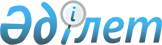 О внесении изменений в распоряжение Премьер-Министра Республики Казахстан от 2 марта 2018 года № 24-р "О Совете по вопросам развития благотворительности"Распоряжение Премьер-Министра Республики Казахстан от 10 октября 2018 года № 127-р
      Внести в распоряжение Премьер-Министра Республики Казахстан от 2 марта 2018 года № 24-р "О Совете по вопросам развития благотворительности" следующие изменения:
      1) приложение к указанному распоряжению изложить в новой редакции согласно приложению к настоящему распоряжению;
      2) в Положении о Совете по вопросам развития благотворительности, утвержденном указанным распоряжением:
      пункт 4 изложить в следующей редакции:
      "4. Рабочим органом Совета является Министерство общественного развития Республики Казахстан.". Состав
Совета по вопросам развития благотворительности
      Заместитель Премьер-Министра Республики Казахстан, председатель
      Заместитель Председателя Ассамблеи народа Казахстана, заведующий Секретариатом Ассамблеи народа Казахстана Администрации Президента Республики Казахстан, заместитель председателя (по согласованию)
      Министр общественного развития Республики Казахстан, заместитель председателя
      председатель Комитета общественного согласия Министерства общественного развития Республики Казахстан, секретарь
      вице-министр информации и коммуникаций Республики Казахстан
      заместитель Министра юстиции Республики Казахстан
      вице-министр образования и науки Республики Казахстан
      вице-министр здравоохранения Республики Казахстан
      вице-министр труда и социальной защиты населения Республики Казахстан
      вице-министр финансов Республики Казахстан
      вице-министр общественного развития Республики Казахстан
      вице-министр культуры и спорта Республики Казахстан
      заместитель Министра иностранных дел Республики Казахстан
      вице-министр национальной экономики Республики Казахстан
      председатель Национальной палаты предпринимателей Республики Казахстана "Атамекен" (по согласованию)
      президент корпоративного благотворительного фонда "Казахстанский фонд "Уақып" (по согласованию)
      директор республиканского государственного учреждения "Қоғамдық келісім" при Президенте Республики Казахстан (по согласованию)
					© 2012. РГП на ПХВ «Институт законодательства и правовой информации Республики Казахстан» Министерства юстиции Республики Казахстан
				
      Премьер-Министр 

Б. Сагинтаев
Приложение
к распоряжению Премьер-Министра
Республики Казахстан
от 10 октября 2018 года № 127-рПриложение
к распоряжению Премьер-Министра
Республики Казахстан
от 2 марта 2018 года № 24-р